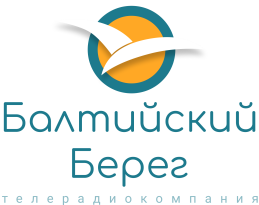 Муниципальное бюджетное учреждение«Телерадиокомпания «БАЛТИЙСКИЙ БЕРЕГ»Порядокуведомления о фактах обращения в целях склонения работника Муниципального бюджетного учреждения «Телерадиокомпания «БАЛТИЙСКИЙ БЕРЕГ»к совершению коррупционных правонарушенийСосновоборский городской округЛенинградской областиНастоящий Порядок уведомления о фактах обращения в целях склонения работника Муниципального бюджетного учреждения «Телерадиокомпания «БАЛТИЙСКИЙ БЕРЕГ» (далее – Учреждение) к совершению коррупционных правонарушений (далее – Порядок» распространяется на всех работников Учреждения.Работник обязан уведомлять работодателю .органы прокуратуры или другие государственные органы: - о фактах обращения к нему каких-либо лиц в целях склонения его к совершению коррупционного нарушения;- о фактах совершения другими работниками коррупционных правонарушений, непредставления сведений либо представления заведомо недостоверных или неполных сведений о доходах, об имуществе и обязательствах имущественного характера. Уведомление о фактах обращения в целях склонения к совершению коррупционных правонарушений является должностной (служебной) обязанностью каждого работника Учреждения. Исключение составляют лишь случаи, когда по данным фактам проведена или проводится проверка и работодателю, органам прокуратуры или другим государственным органам уже известно о фактах обращения к работнику в целях склонения к совершению коррупционных правонарушений.Под коррупционными правонарушениями применимо к правонарушениям, регулируемым настоящим Порядком, следует понимать: а) злоупотребление служебным положением: дача взятки, получение взятки, злоупотребление полномочиями, коммерческий подкуп либо иное незаконное использование физическим лицом своего должностного положения, вопреки законным интересам общества и государства, в целях получения выгоды в виде: денег, ценностей, иного имущества или услуг имущественного характера, иных имущественных прав для себя или для третьих лиц, либо незаконное предоставление такой выгоды указанному лицу другими физическими лицами. б) совершение деяний, указанных в подпункте «а» настоящего пункта, от имени или в интересах юридического лица. Невыполнение работником должностной (служебной) обязанности по уведомлению о фактах обращения в целях склонения к совершению коррупционных правонарушений является правонарушением, влекущим увольнение работника, либо привлечение его к иным видам ответственности в соответствии с законодательством Российской Федерации. Работник, уведомивший работодателя, органы прокуратуры или другие государственные органы о фактах обращения в целях склонения его к совершению коррупционного правонарушения, о фактах совершения другими работниками Учреждения коррупционных правонарушений, непредоставления сведений либо предоставления заведомо недостоверных или неполных сведений о доходах, об имуществе и обязательствах имущественного характера, находится под защитой государства в соответствии с законодательством Российской Федерации. . Во всех случаях обращения к работнику каких-либо лиц в целях склонения его к совершению коррупционных правонарушений работник Учреждения обязан в течение 3 рабочих дней уведомить о данных фактах своего работодателя. Направление уведомления работодателю производится по форме согласно Приложениям № 1 и № 2 к Порядку.  Уведомление работника подлежит обязательной регистрации в журнале регистрации уведомлений о фактах обращения в целях склонения работника Учреждения к совершению коррупционных правонарушений (далее – журнал регистрации).  Организация проверки сведений по факту обращения к работнику Учреждения каких-либо лиц в целях склонения его к совершению коррупционных правонарушений подлежит рассмотрению на комиссии по соблюдению требований к служебному поведению работника и урегулированию конфликта интересов.Приложение № 1 к Порядку уведомления о фактах обращения в целях склонения работникак совершению коррупционных правонарушений Формы уведомления о фактах обращенияв целях склонения к совершению коррупционного правонарушения__________________________________________(Должность работодателя) __________________________________________ (Ф.И.О.) __________________________________________ (Ф.И.О. работника) УВЕДОМЛЕНИЕВ соответствии со статьей 9 Федерального закона от 25.12.2008 N 273-ФЗ "О противодействии коррупции" Я, ___________________________________________________________________________ (Ф.И.О., замещаемая должность работника)настоящим уведомляю об обращении ко мне "____" ___________ 20___ г. гражданина (ки) _____________________________________________________________________________ (Ф.И.О.)в целях склонения меня к совершению коррупционных действий, а именно: _____________________________________________________________________________ _____________________________________________________________________________ _____________________________________________________________________________ _____________________________________________________________________________ _____________________________________________________________________________ (перечислить, в чем выражается склонение к коррупционным правонарушениям)Настоящим подтверждаю, что мною _____________________________________________________________________________ (Ф.И.О.)обязанность об уведомлении органов прокуратуры или других государственных органов выполнена в полном объеме.__________________ 			____________    	(дата)					 (подпись) Уведомление зарегистрировано в журнале регистрации "___" _______________ 20 ____ № ____ ___________________  			______________________(подпись ответственного лица) 			  (расшифровка)Приложение № 2 к Порядку уведомления о фактах обращения в целях склонения работника  совершению коррупционных правонарушений _______________________________________ (Должность работодателя) _______________________________________ (Ф.И.О.) _______________________________________ (Ф.И.О. работника) _______________________________________ (замещаемая должность) УВЕДОМЛЕНИЕВ соответствии со статьей 9 Федерального закона от 25.12.2008 N 273-ФЗ "О противодействии коррупции" я, _____________________________________________________________________________ (Ф.И.О., замещаемая должность)настоящим уведомляю о фактах совершения  "____" ____________ 20____ г. _____________________________________________________________________________ (Ф.И.О. служащего, замещающего(ей) должность)_____________________________________________________________________________ коррупционных правонарушений, а именно: _____________________________________________________________________________ _____________________________________________________________________________ _____________________________________________________________________________ _____________________________________________________________________________ (перечислить, в чем выражаются коррупционные правонарушения) Настоящим подтверждаю, что мною _____________________________________________________________________________ (Ф.И.О.) обязанность об уведомлении органов прокуратуры или других государственных органов выполнена в полном объеме. _____________________________________________________________________________ _____________________________________________________________________________ _______________		 ____________________ (дата) 					(подпись) Уведомление зарегистрировано в журнале регистрации "___" _______________ 20 ____ № ____ 		______________________________ (подпись ответственного лица)ПАМЯТКА ПО УВЕДОМЛЕНИЮ О СКЛОНЕНИИ К КОРРУПЦИИУведомление обо всех ситуациях склонения к коррупционным правонарушениям может привести к сокращению числа случаев предложения и дачи взятки, так как позволяет выявить недобросовестных представителей организаций и иных граждан, взаимодействующих с государственным органом или организацией. Порядок действий работника при склонении его к коррупционным правонарушениям: 1. Уведомить нанимателя о факте склонения сотрудника к коррупционным правонарушениям. Уведомление оформляется в свободной форме и передается руководителю Учреждения не позднее окончания рабочего дня. 2. При нахождении сотрудника Учреждения не при исполнении должностных обязанностей либо вне пределов места работы о факте обращения в целях склонения его к совершению коррупционного правонарушения он уведомляет нанимателя по любым доступным средствам связи, а по прибытии на место работы оформляет уведомление в течение рабочего дня. 3. К уведомлению могут прилагаться материалы, подтверждающие обстоятельства обращения в целях склонения работника к совершению коррупционных правонарушений. 4. Регистрация уведомлений осуществляется делопроизводителем в журнале регистрации уведомлений о фактах обращения в целях склонения к совершению коррупционных правонарушений. Листы журнала должны быть пронумерованы, прошнурованы и скреплены печатью. 5. Работодатель принимает меры по организации проверки сведений, содержащихся в уведомлении, в том числе направляет копии уведомления и соответствующих материалов в территориальные органы прокуратуры по месту работы сотрудника. Действия и высказывания, которые могут быть восприняты окружающими как согласие принять взятку или как просьба о даче взятки. Слова, выражения и жесты, которые могут быть восприняты окружающими как просьба (намек) о даче взятки, и от употребления, которых следует воздерживаться сотрудникам образовательного учреждения: «Вопрос решить трудно, но можно», «спасибо на хлеб не намажешь», «договоримся», «нужны более веские аргументы», «нужно обсудить параметры», «ну что делать будем?» и т.д. Необходимо понимать, что обсуждение определенных тем с представителями организаций и гражданами, особенно с теми из них, чья выгода зависит от решений и действий служащих и работников, может восприниматься как просьба о даче взятки. К числу таких тем относятся, например: - низкий уровень заработной платы работника и нехватка денежных средств на реализацию тех или иных нужд; - желание приобрести то или иное имущество, получить ту или иную услугу, отправиться в туристическую поездку; - отсутствие работы у родственников работника; - необходимость поступления детей работника в образовательные учреждения и т.д. Определенные исходящие от сотрудников предложения, особенно если они адресованы представителям организаций и гражданам, чья выгода зависит от их решений и действий, могут восприниматься как просьба о даче взятки. Это возможно даже в том случае, когда такие предложения продиктованы благими намерениями и никак не связаны с личной выгодой работника. К числу таких предложений относятся, например, предложения: - предоставить работнику и (или) его родственникам скидку; - воспользоваться услугами конкретной компании и (или) экспертов для устранения выявленных нарушений, выполнения работ в рамках государственного контракта, подготовки необходимых документов; - внести деньги в конкретный благотворительный фонд; - поддержать конкретную спортивную команду и т.д. А совершение сотрудниками определенных действий может восприниматься, как согласие принять взятку или просьба о даче взятки. К числу таких действий, например, относятся: - получение подарков, даже стоимостью менее 3000 рублей; - посещения ресторанов совместно с представителями организации, которая извлекла, извлекает или может извлечь выгоду из решений или действий (бездействия) работника. Типовые ситуации конфликта интересов и порядок уведомления о возникновении личной заинтересованности. 1. Конфликт интересов, связанный с использованием служебной информации. Описание ситуации: работник использует информацию, полученную в ходе исполнения служебных обязанностей и недоступную широкой общественности. Меры предотвращения и урегулирования: служащему запрещается разглашать или использовать, сведения, отнесенные в соответствии с федеральным законом к сведениям конфиденциального характера, или служебную информацию, ставшие ему известными в связи с исполнением должностных обязанностей. Указанный запрет распространяется, в том числе и на использование не конфиденциальной информации, которая лишь временно недоступна широкой общественности. В связи с этим работнику следует воздерживаться от использования в личных целях сведений, ставших ему известными в ходе исполнения служебных обязанностей, до тех пор, пока эти сведения не станут достоянием широкой общественности. 2. Конфликт интересов, связанный с получением подарков и услуг. Описание ситуации: служащий, его родственники или иные лица, с которыми служащий поддерживает отношения, основанные на нравственных обязательствах, получают подарки или иные блага (бесплатные услуги, скидки, ссуды, оплату развлечений, отдыха, транспортных расходов и т.д.) от физических лиц или организаций, в отношении которых служащий осуществляет или ранее осуществлял отдельные функции государственного управления. Меры предотвращения и урегулирования: служащему и его родственникам рекомендуется не принимать никаких подарков от организаций, в отношении которых служащий осуществляет или ранее осуществлял отдельные функции государственного управления, вне зависимости от стоимости этих подарков и поводов дарения. За исключением случаев дарения подарков в связи с протокольными мероприятиями, служебными командировками и другими официальными мероприятиями, стоимость которых превышает три тысячи рублей. В данном случае указанные подарки, полученные служащими, признаются соответственно федеральной собственностью Российской Федерации и передаются служащим по акту в орган, в котором указанное лицо замещает должность. Если подарок связан с исполнением должностных обязанностей и служащий не передал его по акту в орган, то в отношении служащего рекомендуется применить меры дисциплинарной ответственности. 3. Конфликт интересов, связанный с выполнением оплачиваемой работы. Описание ситуации: служащий, его родственники или иные лица, с которыми служащий поддерживает отношения, основанные на нравственных обязательствах, выполняют или собираются выполнять оплачиваемую работу на условиях трудового или гражданскоправового договора в организации, в отношении которой служащий осуществляет отдельные функции государственного управления. Меры предотвращения и урегулирования: служащему рекомендуется отказаться от предложений о выполнении оплачиваемой работы в организации, в отношении которой служащий осуществляет отдельные функции государственного управления. В случае если на момент начала выполнения отдельных функций государственного управления в отношении организации служащий уже выполнял или выполняет в ней оплачиваемую работу, следует уведомить о наличии личной заинтересованности непосредственного руководителя в письменной форме. При этом рекомендуется отказаться от выполнения такой оплачиваемой работы в данной организации. В случае если на момент начала выполнения отдельных функций государственного управления в отношении организации родственники служащего выполняют в ней оплачиваемую работу, следует также уведомить о наличии личной заинтересованности непосредственного руководителя в письменной форме. В случае, если служащий самостоятельно не предпринял мер по урегулированию конфликта интересов, представителю нанимателя рекомендуется отстранить служащего от выполнения отдельных функций государственного управления в отношении организации, в которой служащий или его родственники выполняют оплачиваемую работуПРИНЯТО Общим собранием «23» января 2023 г. Протокол № 3УТВЕРЖДЕНО Приказом №_2____от «23» января 2023 г.